У К Р А Ї Н АТеофіпольська районна радаХмельницької областісьоме скликанняР І Ш Е Н Н Я31 березня 2017 року № 31-10/2017Про продовження терміну дії контракту з директором комунального підприємства „Тепловик”	Розглянувши звіт директора комунального підприємства „Тепловик”, відповідно до рішення районної ради від 18 березня 2016 року № 29-4/2016 „Про затвердження Положення про порядок призначення та звільнення з посад керівників підприємств, установ, закладів, що належать до спільної власності територіальних громад сіл, селищ Теофіпольського району”, відповідно до Кодексу законів про працю України, керуючись пунктом 20 частини 1 статті 43, частиною 4 статті 60 Закону України  „Про місцеве самоврядування в Україні”, районна радаВИРІШИЛА:	1. Звіт ДЕМ’ЯНОВА Віктора Івановича, директора комунального підприємства „Тепловик”, взяти до відома (додається).2. Продовжити термін дії контракту від 08 червня 2016 року з ДЕМ’ЯНОВИМ Віктором Івановичем, директором комунального підприємства „Тепловик”, терміном на 1 рік.	3. Доручити голові районної ради ПЕТРИНЮКУ Андрію Васильовичу переукласти контракт від 08 червня 2016 року шляхом підписання додаткової угоди.4. Контроль за виконанням рішення покласти на постійну комісію районної ради з питань управління комунальною власністю, будівництва, житлово - комунального господарства та підприємництва (голова комісії Демчук В.В.).Голова районної ради                                                                        А. Петринюк           ДОДАТОК        до рішення районної ради 31 березня 2017 року № 31-10/2017ЗВІТкерівника комунального підприємства „Тепловик” про виконання своїх функціональних обов’язків, фінансово – господарську діяльність об’єкту, збереження та ефективність використання майна        Основна діяльність підприємства пов’язана з виробництвом, транспортуванням та реалізацією теплової енергії. За 2016 рік підприємство показало стабільні  результати в виробничій діяльності.  Виробнича діяльність здійснювалась у відповідності з ліцензіями: на виробництво теплової енергії, транспортування теплової енергії, реалізації  теплової енергії, ліцензії на впровадження  вуличного освітлення, на ремонтно - будівельні роботи та продаж матеріалів.	      Підприємство вчасно виконувало виробничі програми та договірні зобов’язання. Для сталої роботи на підприємстві організоване матеріально -  технічне забезпечення, економічне, бухгалтерське забезпечення. Також підприємство забезпечене кваліфікованими кадрами технічного напрямку. Впроваджуються нові технології. Підприємство додержується укладеного Колективного договору.       Забезпечується ефективне використання та збереження майна, яке знаходиться на балансі підприємства. Вчасно надається інформація щодо інвентаризації основних фондів. Здійснюється контроль за проходженням медичного огляду працівників підприємства.       На кожному робочому місці створено умови  праці у відповідності  до вимог нормативних актів, а також забезпечено  права працівників, гарантованих законодавством України про охорону праці. Нещасних випадків не було.     Заборгованість з виплати заробітної плати на підприємстві відсутня. Зобов’язання по податках та зборах виконуються вчасно. Податкова заборгованість відсутня.        За звітний період надходження підприємства склали 2831,9тис.грн., в тому числі, від основного виду діяльності (теплопостачання) - 2101,0тис.грн., від виконання інших робіт - 730,9тис.грн.       З метою вирішення невідкладних питань та утримання в належному стані матеріально - технічної бази підприємства, вказана сума була використана у розрізі наступних видатків:ПДВ - 223,8тис.грн;єдиний внесок - 177,9тис.грн;заробітна плата - 647,1тис.грн;прибутковий податок - 126,0тис.грн;енергоносії (газ, брикет, дрова) - 917,3тис.грн.;електроенергія - 101,1тис.грн;придбання матеріалів та інші видатки - 559,3тис.грн;екологічний податок - 3,2тис.грн.;податок на воду - 0,3тис.грн.;канцелярські товари - 4,4тис.грн.;судовий збір - 4,0тис.грн.;касове обслуговування - 6,0тис.грн.;виконавчий збір - 4,0тис.грн.; земельний податок - 1,4тис.грн.;послуги адвоката – 4,5тис.грн.;військовий податок – 12,6тис.грн.        Разом з тим підприємство понесло деякі збитки. Збитковість пояснюється наступними факторами:1. Невідповідність діючих тарифів фактичним витратам підприємства, зростання цін та тарифів по складових витратах в порівнянні до цін, закладених до розрахунку тарифів на теплову енергію.2. Недосконалість  системи теплопостачання, що не відповідає сучасним вимогам виробництва з причин значного зносу інженерних мереж та морально застарілого устаткування.3. Самовільне втручання окремих споживачів в цілісну систему тепломереж, непрофесійне від’єднання від централізованого теплопостачання, що привело не тільки до збитковості, а й до розбалансування теплопостачання окремо взятих будинків.4. Несплата окремих споживачів за одержані послуги по теплопостачанню.5. Відсутність фінансування з державного та місцевого бюджету в різниці в тарифах по теплопостачанню, яка становить майже два річних надходження підприємства.Дебеторськими боржниками перед підприємством являються:  Новоставецька сільська рада, де були виконані будівельні роботи по улаштуванню фундамента під котельню - 22000грн.;Управління фінансів, роботи по будівництву пандуса - 8500грн.;Поляхівська сільська рада, роботи по ремонту водонапірної башні - 12000грн.;Центральна районна лікарня, згідно акта перевірки технічного нагляду щодо збільшення земляних робіт під час влаштування тепломережі - 6000грн.;ТОВ „Україна - , за виконані роботи по влаштуванню тепломережі та ремонт внутрішньої системи опалення в Михнівській ЗОШ І-ІІ ступенів – 60000грн.       У звітному періоді на підприємстві здійснювалися енергозберігаючі заходи:виконано роботи по ремонту тепломереж;відремонтовано теплові камери;замінено та відремонтовано запірну  арматуру;проведено роботи по утепленню теплових камер та відрізків тепломережі;відремонтовано ємкості для резерву води;проведено роботи по ремонту циркуляційних насосів на котельнях №1, №2, №5;проведено роботи по ремонту та заміні окремих частин твердопаливних котлів марки НІІСТУ - 5 на котельнях №2, №5;відремонтовано та приведено до вимог правил теплопостачання систему підготовки води ХВО;виготовлено проектно - кошторисну документацію на капітальний ремонт із встановленням сучасного твердопаливного котла марки АТОН-1000 на котельні №1 по вул. Попружного, 5;виконано роботи по демонтажу старих, з низьким рівнем ККД, котлів марки НІІСТУ - 5 в кількості 2 шт. на котельні №1 та підготовлено площадку для монтажу нового котла;проведено роботи по влаштуванню монтажного отвору для монтажу нового котла марки АТОН-1000 згідно проекту;виконано роботи по монтажу, обв’язці та виведення в режим роботи нового твердопаливного котла марки АТОН - 1000 на котельні №1;на 80% виконані роботи по будівництву складу для зберігання твердого палива;відремонтовано та побудовано огорожі по периметру на котельнях №1, №2, №5;проведено ремонт електротехнічного обладнання (електрощитових, пускової та захисної апаратури електродвигунів, апаратури управління та захисту);проведено ремонт контрольно - вимірювальних приладів та  автоматики безпеки.         Протягом звітного періоду  підприємством виконувалися роботи по технічному обслуговуванню ряду шкільних котелень, в тому числі:ремонт блоку живлення та управління твердопаливним котлом в с. В.-Полівській ЗОШ І-ІІІст.та Теофіпольської ЗОШ № 2;роботи по заміні циркуляційного насоса із встановленням нової захисної апаратури в Кунчанській ЗОШ І-ІІст.;роботи по заміні газового котла і ремонт групи безпеки та насоса підживлення в Ординецькій ЗОШ І-ІІст.;проводилося технічне обслуговування в школах сіл Михнівка, Турівка, Новоставці, Базалія;роботи по впровадженню вуличного освітлення в селах Гаврилівка, Караїна, Підліски, Ординці, Лютарівка, Михиринці, Колки, Ільківці, Колісець, Карабіївка, Котюрженці, Великий Лазучин;роботи по встановленню теплових лічильників в приміщенні УДКСУ у Теофіпольському районі Хмельницької області та Хмельницькому обласному упратощадбанку смт Теофіполь і в приміщенні управління соціального захисту населення Білогірського району.       Для покращення фінансово - господарського стану у 2017 році підприємству необхідно:провести модернізацію підприємства з метою зменшення витрат на оплату енергоресурсів та заробітної плати працівників;провести роботи по встановленню сучасного твердопаливного котла з високим ККД на котельні №5 вул. Заводська, 8А (дитячий садок „Бджілонька”);провести роботи по підключенню дитячого садочка „Зірочка” до теплової мережі котельні №1 вул. Попружного, 5;провести роботи по заміні та ремонту внутрішньої системи опалення всієї бюджетної сфери, що напряму пов’язано з економією енергоресурсів підприємства.         Можливими джерелами фінансування для реалізації вищевикладеного плану  підвищення енергоефективності підприємства  та покращення  надання якісних  послуг по теплопостачанню можливе  залучення коштів:з місцевого та державного бюджетів;                                                                                                                            кошти від різних програм по підвищенню енергоефективності, в тому числі державних;кошти від реалізації майна підприємства;власні кошти підприємства (при умові  співфінансування вище згаданих джерел).Директор  комунального підприємства„Тепловик”                                                                                         В. Дем’янов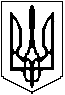 